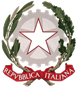 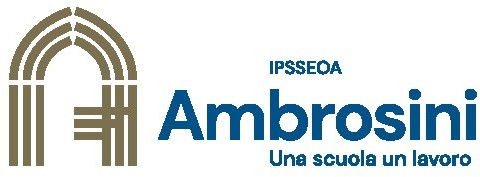 Istituto Professionale di Stato per i Servizi di Enogastronomia e Ospitalità Alberghiera“Gaspare Ambrosini”Il/La sottoscritto/a ______________________________________________ nato/a a ________________________ il____________________ residente a___________________________ Provincia di ___________________ Via/Piazza _______________________________________________n. _________ Codice Fiscale ________________________________________________________, in qualità di ______________________________________________ [indicare se il partecipante rientra tra il personale interno alla Istituzione scolastica, se appartiene ad altra Istituzione scolastica, ovvero se è dipendente di altra P.A., o se è esperto esterno]consapevole che la falsità in atti e le dichiarazioni mendaci sono punite ai sensi del codice penale e delle leggi speciali in materia e che, laddove dovesse emergere la non veridicità di quanto qui dichiarato, si avrà la decadenza dai benefici eventualmente ottenuti ai sensi dell’art. 75 del d.P.R. n. 445 del 28 dicembre 2000 e l’applicazione di ogni altra sanzione prevista dalla legge, nella predetta qualità, ai sensi e per gli effetti di cui agli artt. 46 e 47 del d.P.R. n. 445 del 28 dicembre 2000,CHIEDEdi essere ammesso/a a partecipare alla procedura in oggetto per □ 	Area 1 - ore 600progettazione e gestione interventi di riduzione dell’abbandono e del disagio area generale e organizzativa – comunicazione□	Area 2 -   ore 200progettazione e gestione interventi di riduzione dell’abbandono e del disagio – area didattica A tal fine, dichiara, sotto la propria responsabilità:che i recapiti presso i quali si intendono ricevere le comunicazioni sono i seguenti:residenza: _____________________________________________________________indirizzo posta elettronica ordinaria: ________________________________________indirizzo posta elettronica certificata (PEC): __________________________________numero di telefono: _____________________________________________________,autorizzando espressamente l’Istituzione scolastica all’utilizzo dei suddetti mezzi per effettuare le comunicazioni;di essere informato/a che l’Istituzione scolastica non sarà responsabile per il caso di dispersione di comunicazioni dipendente da mancata o inesatta indicazione dei recapiti di cui al comma 1, oppure da mancata o tardiva comunicazione del cambiamento degli stessi;di aver preso visione del Decreto e dell’Avviso e di accettare tutte le condizioni ivi contenute;di aver preso visione dell’informativa di cui all’art. 10 dell’Avviso;di prestare il proprio consenso, ai fini dell’espletamento della procedura in oggetto e del successivo conferimento dell’incarico, al trattamento dei propri dati personali ai sensi dell’art. 13 del Regolamento (UE) 2016/679 e del d.lgs. 30 giugno 2003, n. 196.Ai fini della partecipazione alla procedura in oggetto, il sottoscritto/a __________________________________DICHIARA ALTRESÌdi possedere i requisiti di ammissione alla selezione in oggetto di cui all’art. 2 dell’Avviso del 24.11.2023 e, nello specifico, di: avere la cittadinanza italiana o di uno degli Stati membri dell’Unione europea; avere il godimento dei diritti civili e politici; non essere stato escluso/a dall’elettorato politico attivo;possedere l’idoneità fisica allo svolgimento delle funzioni cui la presente procedura di selezione si riferisce;non aver riportato condanne penali e di non essere destinatario/a di provvedimenti che riguardano l’applicazione di misure di prevenzione, di decisioni civili e di provvedimenti amministrativi iscritti nel casellario giudiziale;non essere stati destituiti o dispensati dall’impiego presso una Pubblica Amministrazione;non essere stati dichiarati decaduti o licenziati da un impiego statale;non trovarsi in situazione di incompatibilità, ovvero, nel caso in cui sussistano cause di incompatibilità, si impegna a comunicarle espressamente e tempestivamente, al fine di consentire l’adeguata valutazione delle medesime;non trovarsi in situazioni di conflitto di interessi, neanche potenziale, che possano interferire con l’esercizio dell’incarico;possedere i requisiti di carattere specifico (di accesso e di selezione), previsti dal regolamento per la selezione di personale interno ed esterno datato con delibera del Consiglio d’Istituto n. 19 del 30-05-2023 ; possedere il seguente titolo accademico o di studio: laurea magistrale;avere ricoperto precedenti incarichi analoghi.Si allega alla presente curriculum vitae sottoscritto contenente una autodichiarazione di veridicità dei dati e delle informazioni contenute, ai sensi degli artt. 46 e 47 del D.P.R. 445/2000, [eventuale, ove il presente documento non sia sottoscritto digitalmente] nonché fotocopia del documento di identità in corso di validità.Luogo e data											FirmaOGGETTO: Piano Nazionale di Ripresa e Resilienza, Missione 4 – Istruzione e ricerca, Componente 1 – Potenziamento dell’offerta dei servizi di istruzione: dagli asili nido alle università – Investimento 1.4 Intervento straordinario finalizzato alla riduzione dei divari territoriali nelle scuole secondarie di primo e di secondo grado e alla lotta alla dispersione scolastica, finanziato dall’Unione europea – Next Generation EU. Azioni di prevenzione e contrasto della dispersione scolastica (D.M. 170/2022).ALLEGATO “A” ALL’AVVISO DOMANDA DI PARTECIPAZIONEProcedura di selezione per il conferimento di n. 10 incarichi individuali aventi ad oggetto: selezione esperti interni ed esterni, relativo/i al progetto PNRR Divari, territoriali. Attività tecnica del Team per la prevenzione della dispersione scolastica